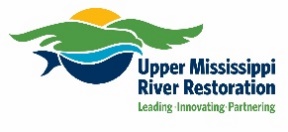 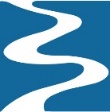 Meeting AnnouncementFebruary 28 - March 1, 2023(Remote Only)Tuesday, February 28UMRBA Quarterly Meeting	9:00 a.m. – 2:45 p.m. CDTWednesday, March 1UMRR Coordinating Committee Quarterly Meeting*	8:00 a.m. – 2:40 p.m. CDT[Note: 	The states, U.S. Army Corps of Engineers, and the Department of the Interior will arrange their respective pre-meetings via conference call prior to the March 1, 2023 quarterly meeting.]REMOTE CONNECTION:  Both the February 28 Upper Mississippi River Basin Association (UMRBA) Quarterly Meeting and the March 1 Upper Mississippi River Restoration (UMRR) Coordinating Committee Quarterly Meeting will be held remotely.  Remote connections and other details will be emailed closer to the meeting dates.  
Links to agenda packets will be emailed approximately two weeks prior to the February quarterly meetings.*	In 1987 and in response to Congressional direction that UMRR be implemented in consultation with the Department of the Interior and the states of Illinois, Iowa, Minnesota, Missouri, and Wisconsin, the U.S. Army Corps of Engineers established the UMRR Coordinating Committee to serve as the over-arching body for coordinating issues related to all aspects of UMRR.  In this role, the UMRR Coordinating Committee provides the Corps with the partner agencies' perspectives on UMRR policy, budget, and implementation.  Per UMRR’s authorization, the Corps implements agreements with UMRBA to promote and facilitate this coordination. 